pielikums 2B.1.3.Vecās kapličas telpu plāns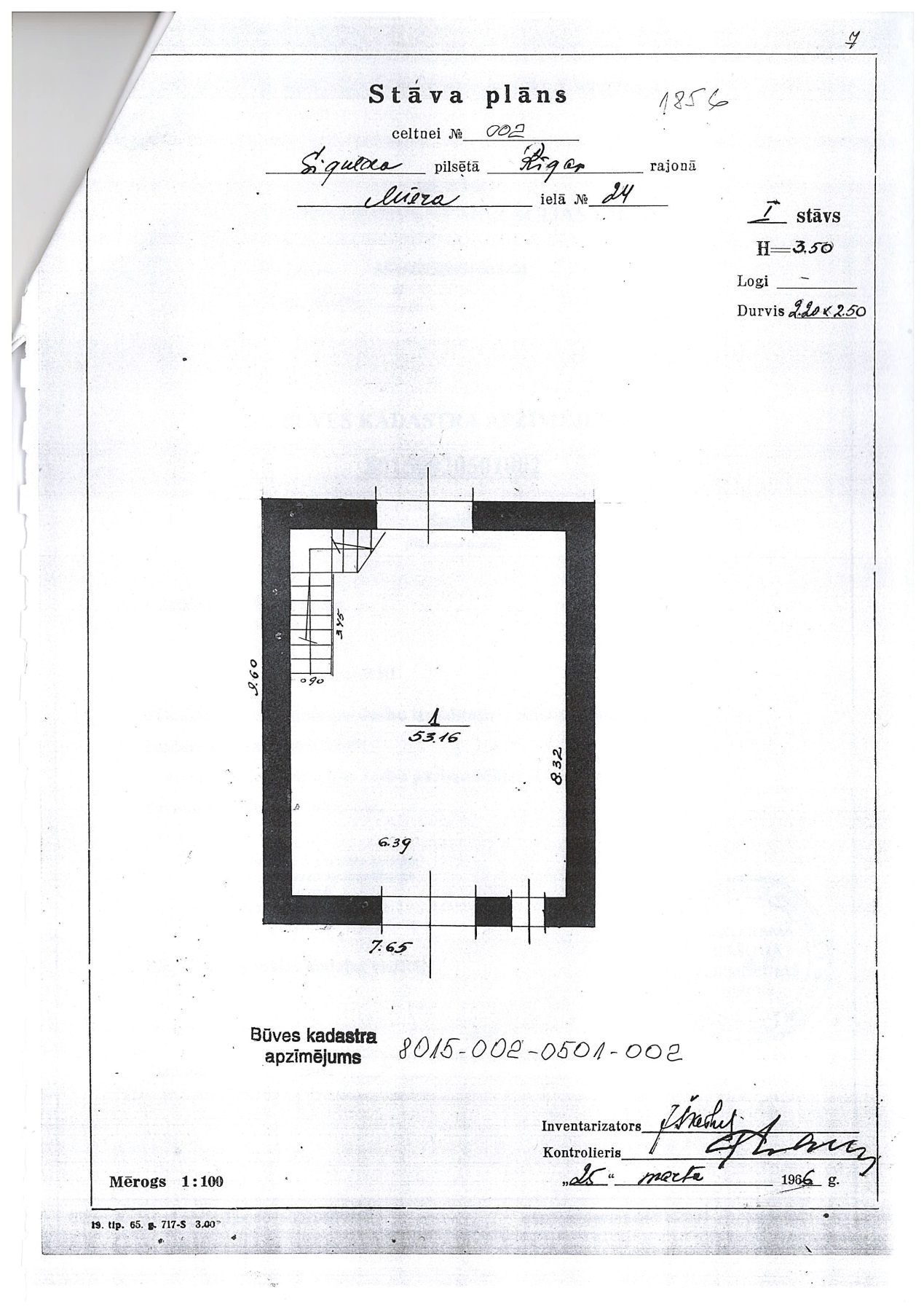 